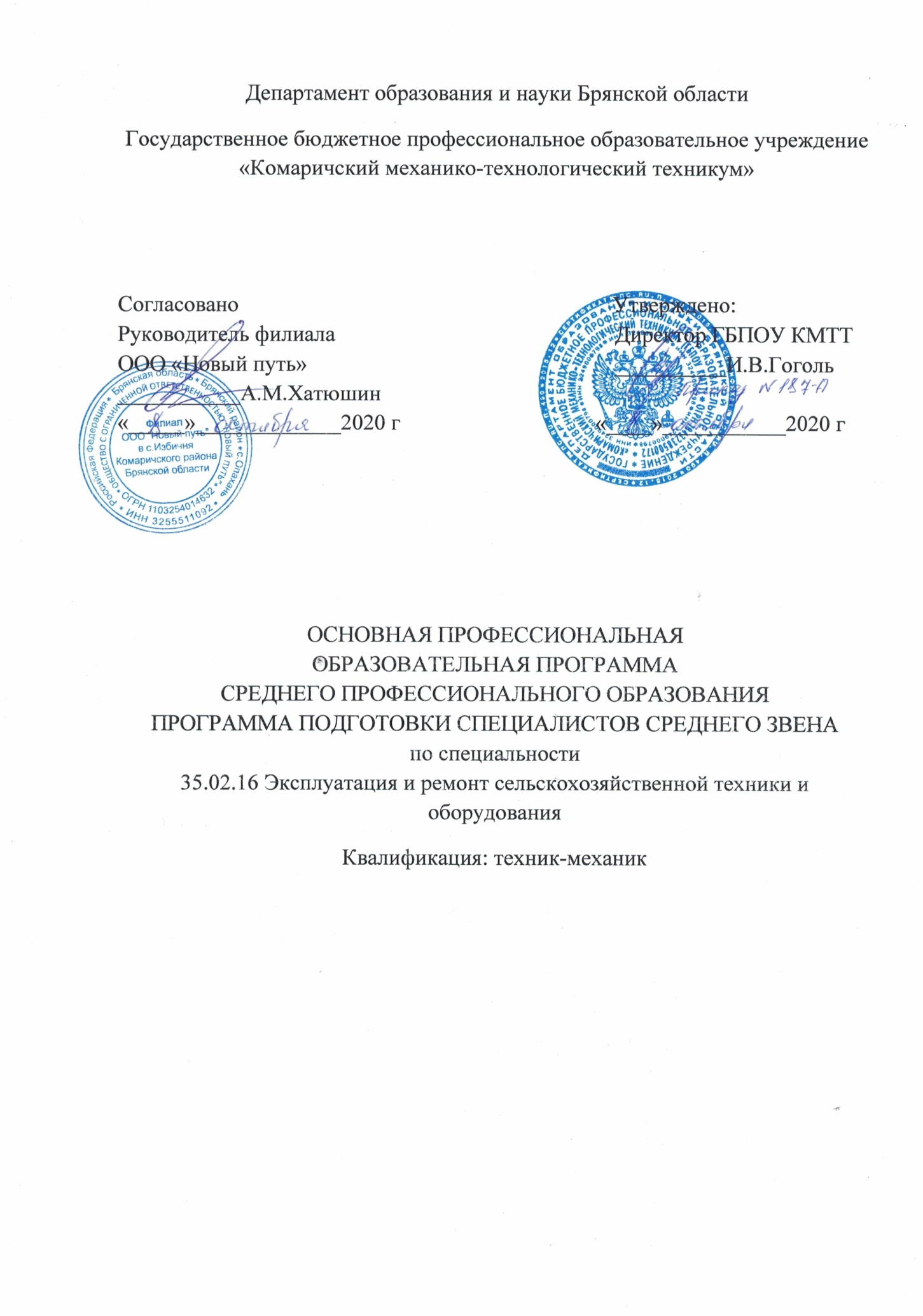   Программа подготовки специалистов среднего звена разработана на основе Федерального государственного образовательного стандарта по специальности среднего профессионального 35.02.16 Эксплуатация и ремонт сельскохозяйственной техники и оборудования  утвержденного Приказом Министерства образования и науки Российской Федерации, от «09» декабря 2016 г. № 1564, зарегистрированного в Минюсте России от 22.12.2016 (регистрационный № 44896).Организация - разработчик: Государственное бюджетное профессиональное образовательное учреждение «Комаричский механико-технологический техникум»РАССМОТРЕНО на заседании педагогического совета протокол №___от «____» ______________.СОДЕРЖАНИЕ 1 Общие положения 1.1 Программа подготовки специалистов среднего звена (ППССЗ) 1.2 Нормативные документы для разработки ППССЗ 1.3 Общая характеристика ППССЗ 1.3.1 Цель (миссия) ППССЗ 1.3.2 Срок освоения ППССЗ 1.3.3 Трудоемкость ППССЗ 1.3.4 Особенности ППССЗ 1.3.5 Требования к поступающим в техникум 1.3.6 Востребованность выпускников 1.3.7 Возможности продолжения образования выпускника 1.3.8 Основные пользователи ППССЗ 2 Характеристика профессиональной деятельности выпускника 2.1 Область профессиональной деятельности 3 Планируемые результаты освоения образовательных программ. 3.1 Общие компетенции 3.2 Профессиональные компетенции 4 Структура образовательной программы 4.1  Учебный план очной формы получения образования 4.2 Календарный учебный график Общие положения1.1 Программа подготовки специалистов среднего звена Программа подготовки специалистов среднего звена (далее - ППССЗ) специальности 35.02.16 Эксплуатация и ремонт сельскохозяйственной техники и оборудования обеспечивает реализацию федерального государственного образовательного стандарта с учетом образовательных потребностей и запросов обучающихся и реализуется техникумом по программе базовой подготовки на базе основного общего образования.ППССЗ представляет собой систему документов, разработанную и утвержденную техникумом с учетом требований регионального рынка труда на основе Федерального государственного образовательного стандарта среднего профессионального образования по специальности среднего профессионального образования 35.02 .16 Эксплуатация и ремонт сельскохозяйственной техники и оборудования, утвержденного утверждённого Приказом Министерства образования и науки Российской Федерации от 09 декабря 2016 г. № 1564. ППССЗ регламентирует цель, ожидаемые результаты, содержание, условия и технологии организации образовательного процесса, оценку качества подготовки выпускника по данной специальности и включает в себя учебные планы, программы учебных дисциплин, профессиональных модулей, производственной практики и другие методические материалы, обеспечивающие качественную подготовку обучающихся.ППССЗ ежегодно пересматривается и обновляется в части содержания учебных планов, состава и содержания программ учебных дисциплин, программ профессиональных модулей, программы учебной и производственной практик, методических материалов, обеспечивающих качество подготовки обучающихся. ППССЗ реализуется в совместной образовательной, научной, производственной, общественной и иной деятельности обучающихся и работников техникума.ППССЗ предусматривает изучение следующих учебных циклов: • общеобразовательный • общего гуманитарного и социально-экономического; • математического и общего естественнонаучного; • профессионального; и разделов: • учебная практика; • производственная практика (по профилю специальности); • производственная практика (преддипломная); • промежуточная аттестация; • государственная итоговая аттестация (подготовка и защита выпускной квалификационной работы). 1.2 Нормативные документы для разработки ППССЗ Нормативную основу разработки ППССЗ специальности 35.02.16 Эксплуатация и ремонт сельскохозяйственной техники и оборудования составляют следующие документы: Федеральный закон от 29.12.2012г. № 273-ФЗ «Об образовании в Российской Федерации»; Приказ Минобрнауки России от 28 мая 2014 г. № 594 «Об утверждении Порядка разработки примерных основных образовательных программ, проведения их экспертизы и ведения реестра примерных основных образовательных программ»;Федеральный государственный образовательный стандарт по специальности среднего профессионального образования 37.02.16 Эксплуатация и ремонт сельскохозяйственной техники и оборудования, утвержденного приказом Министерства образования и науки Российской Федерации от 09 декабря 2016 г. № 1564, зарегистрированного в Минюсте России от 22.12.2016 (регистрационный № 44896); Приказ Минобрнауки России от 29 октября 2013 года № 1199 «Об утверждении перечней профессий и специальностей среднего профессионального образования» (Зарегистрировано в Минюсте России 26 декабря 2013 года № 30861); Постановление Российской Федерации от 18 июля 2008 г. №543 «Об утверждении Типового положения об образовательном учреждении среднего профессионального образования (среднем специальном учебном заведении)»; Порядок организации и осуществления образовательной деятельности по образовательным программам среднего профессионального образования, утвержденным приказом Министерства образования и науки Российской Федерации от 14.06.2013 г. № 464 ( с изменениями от 28 августа 2020 года №441);Приказ Министерства образования и науки Российской Федерации (Минобрнауки России) от 18 апреля 2013 г. N 291 г. «Об утверждении Положения о практике обучающихся, осваивающих основные профессиональные образовательные программы среднего профессионального образования» (зарегистрирован в Минюст России 14 июня 2013 г. N 28785); Приказ Минобрнауки РФ от 4 июля 2013 г. № 531 ««Об утверждении образцов и описаний диплома о среднем профессиональном образовании и приложения к нему» (зарегистрирован в Минюсте РФ 20 августа 2013 г. N 29443); (в ред. Приказов Минобрнауки России от 15.11.2013 N 1243, от 19.05.2014 N 555); Приказ Минобрнауки РФ от 16 августа 2013 г. № 968( ред. От 17.11.2017, с изм. От 21.05.2020)  «Об утверждении Порядка проведения государственной итоговой аттестации по образовательным программам среднего профессионального образования» (зарегистрирован в Минюсте РФ 01.11. 2013 г. N 30306); Приказ Министерства образования и науки Российской Федерации от 15.12.2014 г. № 1580 «О внесении изменений в Порядок организации и осуществления образовательной деятельности по образовательным программам среднего профессионального образования, утвержденным приказом Министерства образования и науки Российской Федерации от 14.06.2013 г. № 464»; Примерные программы по общеобразовательным дисциплинам для профессий начального профессионального и специальностей среднего профессионального образования, одобренные ФГУ «Федеральный институт развития образования»10 апреля 2008года; Разъяснения по формированию примерных программ профессиональных модулей начального профессионального и среднего профессионального образования на основе Федеральных государственных образовательных стандартов начального профессионального и среднего профессионального образования, утвержденные Департаментом государственной политики в образовании Министерства образования и науки Российской Федерации 27 августа 2009 г. (www. Firo. ru); Разъяснения по формированию примерных программ учебных дисциплин начального профессионального и среднего профессионального образования на основе Федеральных государственных образовательных стандартов начального профессионального и среднего профессионального образования, утвержденные Департаментом государственной политики в образовании Министерства образования и науки Российской Федерации 27 августа 2009 г. (www.Firo. ru); Разъяснения по формированию примерных программ учебных дисциплин НПО и СПО на основе ФГОС НПО и ФГОС СПО (Приложение к Письму Департамента государственной политики в сфере образования Министерства образования и науки РФ от 18 декабря 2009 г. № 03-2672) (www. Firo. ru); ПисьмоМинистерства образования и науки Российской Федерации от 20.10.2010г. № 12-69 «О разъяснениях по формированию учебного плана ОПОП НПО и СПО»; Разъяснения ФИРО по формированию учебного плана ОПОП НПО/СПО (www. Firo. ru); Постановление Правительства Российской Федерации от 6 мая 2011 г. N 351 "Об утверждении Правил допуска к управлению самоходными машинами и выдачи удостоверений тракториста-машиниста (тракториста)"; Постановление Правительства Российской Федерации от 4 сентября 2012 г. N 882 о внесении изменений в Правила "Об утверждении Правил допуска к управлению самоходными машинами и выдачи удостоверений тракториста-машиниста (тракториста)"; Перечень сокращений, используемых в тексте ПООП:ФГОС СПО – Федеральный государственный образовательный стандарт среднего профессионального образования;ПООП – примерная основная образовательная программа; МДК – междисциплинарный курсПМ – профессиональный модульОК – общие компетенции;ПК – профессиональные компетенции.Цикл ОГСЭ - Общий гуманитарный и социально-экономический циклЦикл ЕН - Математический и общий естественнонаучный цикл1.3 Общая характеристика ППССЗ1.3.1 Цель (миссия) ППССЗ Миссия ППССЗ - создании инновационно - развивающей, практико-ориентированной и здоровьесберегающей среды, обеспечивающей высоко профессиональный уровень подготовки специалистов, квалифицированных рабочих и формирование востребованных общественных, гражданских и нравственных качеств личности. ППССЗ ориентирована на реализацию следующих принципов: • приоритет практико-ориентированных знаний выпускника; • ориентация на развитие местного и регионального сообщества;• формирование готовности принимать решения и профессионально действовать в нестандартных ситуациях;• формирование потребности к постоянному развитию и инновационной деятельности в профессиональной сфере, в том числе и к продолжению образования.1.3.2 Срок освоения ППССЗ Квалификации, присваиваемые выпускникам образовательной программы: техник-механикФормы получения образования: допускается только в профессиональной образовательной организации или образовательной организации высшего образования Формы обучения: очная.Объем образовательной программы, реализуемой на базе основного общего образования: Квалификация – техник-механик – 5940 часовСрок получения образования по образовательной программе, реализуемой на базе основного общего образования: Квалификация – техник-механик – 3 года 10 месяцевОбъем образовательной программы, реализуемой на базе среднего общего образования: Квалификация – техник-механик – 4464 часовСрок получения образования по образовательной программе, реализуемой на базе среднего общего образования: Квалификация – техник-механик – 2 года 10 месяцев1.3.3 Трудоемкость ППССЗ Трудоёмкость ППССЗ специальности 35.02.16 Эксплуатация и ремонт сельскохозяйственной техники и оборудования представлена в таблице 1. Таблица 1Трудоемкость ППССЗ1.3.4 Особенности ППССЗПрактико-ориентированность подготовки выпускников по специальности 37.02.07 Механизация сельского хозяйства составляет 70% от общего объема часов подготовки и соответствует диапазону допустимых значений для СПО базовой подготовки. Это дает возможность выпускникам быть конкурентоспособными и востребованными на рынке трудаПри освоении ППССЗ специальности 35.02.07 Механизация сельского хозяйства обучающиеся изучают:• пять учебных дисциплины общего гуманитарного и социально-экономического учебного цикла: «Основы философии», «История», «Иностранный язык», «Физическая культура», «Русский язык и культура речи»;• две учебные дисциплины математического и общего естественнонаучного учебного цикла: «Математика», «Экологические основы природопользования»;• тринадцать общепрофессиональных дисциплин: «Инженерная графика», «Техническая механика», «Материаловедение», «Электротехника и электронная техника», «Основы гидравлики и теплотехники», «Основы агрономии», «Основы зоотехнии», «Информационные технологии в профессиональной деятельности», «Метрология, стандартизация и подтверждение качества», «Основы экономики, менеджмента и маркетинга», «Правовые основы профессиональной деятельности», «Охрана труда», «Безопасность жизнедеятельности»;• четыре профессиональных модуля: ПМ.01 «Подготовка машин, механизмов, установок, приспособлений к работе, комплектование сборочных единиц», ПМ.02 «Эксплуатация сельскохозяйственной техники», ПМ.03 «Техническое обслуживание и диагностирование неисправностей сельскохозяйственных машин и механизмов; ремонт отдельных деталей и узлов», ПМ.04 «Выполнение работ по одной или нескольким профессиям рабочих, должностям служащих».В соответствии с ФГОС СПО практика является обязательным разделом ППССЗ. Она представляет собой вид учебных занятий, обеспечивающих практико-ориентированную подготовку обучающихся. При реализации ППССЗ предусматриваются учебная практика и производственная практика (по профилю специальности), производственная практика (преддипломная). Занятия по учебной практике проводятся концентрировано.Учебная практика и производственная практика (по профилю специальности) проводятся образовательным учреждением при освоении обучающимися профессиональных компетенций в рамках профессиональных модулей.Производственная практика (практика по профилю специальности) проводится в организациях, направление деятельности которых соответствует профилю подготовки обучающихся, после освоения всех разделов профессионального модуля и завершается дифференцированным зачётом.Производственная практика (преддипломная) проводится в организациях, направление деятельности которых соответствует профилю подготовки обучающихся, после освоения всех учебных дисциплин и профессиональных модулей и завершается дифференцированным зачётом.Освоение программы междисциплинарного курса завершается дифференцированным зачётом или экзаменом, что отражено в учебном плане специальности. Формой итоговой аттестации по профессиональному модулю является экзамен (квалификационный).ППССЗ специальности 35.02.16 Эксплуатация и ремонт сельскохозяйственной техники и оборудования предусматривает профессиональный модуль ПМ.04 «Выполнение работ по одной или нескольким профессиям рабочих, должностям служащих» профессии 19205 «Тракторист-машинист сельскохозяйственного производства»,  по профессии «Водитель автомобиля» по окончанию которых обучающийся получает свидетельство о присвоении квалификации. Присвоение квалификации проводится с участием гостехнадзора и сотрудником МРЭО.При формировании индивидуальной образовательной траектории студент имеет право на перезачёт соответствующих дисциплин и профессиональных модулей, освоенных в процессе предшествующего обучения (в том числе и в других образовательных учреждениях), который освобождает от необходимости их повторного освоения.В целях воспитания и развития личности, достижения результатов при освоении основной профессиональной образовательной программы в части развития общих компетенций студенты участвуют в работе общественных организаций, спортивных и творческих клубов.В техникуме предусмотрено использование инновационных образовательных технологий (деловые и ролевые игры, кейс задания, проектные работы, презентации, выполнение курсовых работ (проектов), выпускных квалификационных работ), применение информационных технологий (организация свободного доступа к ресурсам Интернет, предоставление учебных материалов в электронном виде, использование мультимедийных средств).По завершению ППССЗ выпускникам выдается диплом государственного образца об окончании учреждения среднего профессионального образования программы подготовки специалиста среднего звена.1.3.5 Требования к поступающим в техникумАбитуриент должен представить  аттестат об основном общем образовании;1.3.6 Возможности продолжения образования выпускникаВыпускник, освоивший ППССЗ специальности 35.02.16 Эксплуатация и ремонт сельскохозяйственной техники и оборудования, подготовлен:• к освоению ООП ВО;• к освоению ООП ВО в сокращенные сроки.1.3.7. Основные пользователи ППССЗОсновными пользователями ППССЗ являются:• преподаватели, сотрудники, учебная часть техникума;• обучающиеся по специальности 35.02.16 Эксплуатация и ремонт сельскохозяйственной техники и оборудования;• администрация;• абитуриенты и их родители, работодатели.2 Характеристика профессиональной деятельности выпускников2.1 Область профессиональной деятельностиОбласть профессиональной деятельности выпускников: 13 Сельское хозяйство (в сфере использования, технического обслуживания и ремонта сельскохозяйственной техники, машин и оборудования, при производстве, хранении и переработке продукции растениеводства и животноводства). Соответствие профессиональных модулей присваиваемой квалификации Раздел 3. Планируемые результаты освоения образовательной программы3.1. Общие компетенции3.2. Профессиональные компетенцииОрганизация работ по эксплуатации, техническому обслуживанию и ремонту машинно-тракторного парка сельскохозяйственной организации:ПК 4.1 Планировать основные производственные показатели машинно-тракторного парка в соответствии с технологической картой.ПК 4.2 Планировать выполнение работ персоналом машинно-тракторного парка в соответствии с технологической картой.ПК 4.3 Организовывать работу персонала машинно-тракторного парка в соответствии с производственными планами.ПК 4.4 Осуществлять контроль и оценку выполнения работ персоналом машинно-тракторного парка.Выполнение работ по профессии 19205 Тракторист-машинист сельскохозяйственного производства категории «В, С, D,Е,F»ПК 5.1 Управление трактором, работающем на жидком топливе, при транспортировке различных грузов, машин, механизмов, металлоконструкций и сооружений разной массы и габаритов с применением прицепных приспособлений или устройств.ПК 5.2 Наблюдать за погрузкой, креплением и разгрузкой транспортируемых грузов.ПК 5.3 Заправлять трактор топливом и смазывать трактор и все прицепные устройства.ПК 5.4 Выявлять и устранять неисправности в работе трактора.ПК 5.5 Соблюдать правила дорожного движения и безопасно управлять транспортными средствами в различных дорожных и метеорологических условиях.Раздел 4. Структура образовательной программы 4.1. Учебный план  4.1.1. Учебный план  по программе подготовки специалистов среднего звена. Квалификация – техник-механик4.2. Календарный учебный график4.2.1. По программе подготовки специалистов среднего звена. Квалификация – техник-механикРаздел 5. Условия образовательной деятельности5.1. Требования к материально-техническому оснащению образовательной программы.5.1.1. Специальные помещения должны представлять собой учебные аудитории для проведения занятий всех видов, предусмотренных образовательной программой, в том числе групповых и индивидуальных консультаций, текущего контроля и промежуточной аттестации, а также помещения для самостоятельной работы, мастерские и лаборатории, оснащенные оборудованием, техническими средствами обучения и материалами, учитывающими требования международных стандартов.Перечень специальных помещенийКабинеты:- социально-экономических дисциплин;- иностранного языка;- информационных технологий в профессиональной деятельности;- инженерной графики;- технической механики;- материаловедения;- управления транспортным средством и безопасности движения;- агрономии;- зоотехнии;- экологических основ природопользования;- безопасности жизнедеятельности и охраны труда.Лаборатории:- электротехники и электроники;- метрологии, стандартизации и подтверждения качества;- гидравлики и теплотехники;- топлива и смазочных материалов;- тракторов и автомобилей;- сельскохозяйственных и мелиоративных машин- эксплуатации машинно-тракторного парка;- ремонта машин, оборудования и восстановления деталей;- технологии и механизации производства продукции растениеводства;- технологии и механизации производства продукции животноводства.Мастерские: - слесарная мастерская;- сварочная мастерская;- пункт технического обслуживания и ремонта.Тренажеры, тренажерные комплексы- тренажер для выработки навыков и совершенствования техники управления транспортным и мобильным энергетическим средством (в качестве тренажера может использоваться учебное транспортное средство).Спортивный комплексСпортивный залЗалы:Библиотека, читальный зал с выходом в интернетАктовый зал5.1.2. Материально-техническое оснащение лабораторий, мастерских и баз практики по специальности 35.02.16 Эксплуатация и ремонт сельскохозяйственной техники и оборудования.Образовательная организация, реализующая программу по специальности 35.02.16 Эксплуатация и ремонт сельскохозяйственной техники и оборудования должна располагать материально-технической базой, обеспечивающей проведение всех видов дисциплинарной и междисциплинарной подготовки, лабораторной, практической работы обучающихся, предусмотренных учебным планом и соответствующей действующим санитарным и противопожарным правилам и нормам. Минимально необходимый для реализации ООП перечень материально- технического обеспечения, включает в себя: Кабинеты:Кабинет Инженерной графики, материаловедения, метрологии, электротехники - рабочее место преподавателя;- рабочие места обучающихся; - плакаты по темам лабораторно-практических занятий.-Компьютер с лицензионно-программным обеспечением, комплект чертежных приборов, объемные модели геометрических тел, плакаты, стенды с наглядным материалом, образцы деталей, узлов, сборочных единиц, приспособлений, измерительные приборы, лабораторный комплект по электротехникеКабинет информатики и ИКТ- рабочее место преподавателя;- рабочие места обучающихся; -Компьютеры  (преподавательский компьютер), локальная сеть, коммутатор (модем), принтер, проектор, экран, стенды.Кабинет Социально-экономических дисциплин-рабочее место преподавателя;- рабочие места обучающихся; -компьютер, экран, проектор. Кабинет Основ агрономии и зоотехнии-рабочее место преподавателя;- рабочие места обучающихся; -Стенды и фрагменты машин для обработки почв, посева и посадки, для уборки и послеуборочной обработки урожая. Плакаты по содержанию животных и птицы, по уборке и удалению навоза, для поения животных и птиц, для приготовления и раздачи кормов.Кабинет Безопасности жизнедеятельности и охраны труда-рабочее место преподавателя;- рабочие места обучающихся; -компьютер, экран, проектор стенды по БЖ, противогазы, марлевые повязки, огнетушители, медицинские аптечки, пневматические винтовки, воинский прибор химической разведки, дозиметр радиации, электронный стрелковый тир. Плакаты по охране труда, нормативно-техническая документация. Кабинет  Технической механики, гидравлики и теплотехники-рабочее место преподавателя;- рабочие места обучающихся; -компьютер, экран, проектор, плакаты.Кабинет Тракторы и автомобили-рабочее место преподавателя;- рабочие места обучающихся; Видеодвойка, плакаты по устройству тракторов и автомобилей, стенды: диаграмма фаз газораспределения, схема транзисторной системы зажигания, электрическая схема стартера, схема гидросистемы рулевого управления трактора, схема реле-регулятора транзисторного. Двигатель МТЗ-82 в разрезе. КПП тракторов МТЗ-80, ДТ-75 (разрез), КПП тракторов Т-150К, К-701(макет), -Двигатель ПД-10У (разрез).-Аптечка индивидуальная (АИ-2) -Модели: распределитель трактора, гидроцилиндр, насос, генератор. Пособия по сборке и разборке тракторов и самоходных машин, механизмов.Кабинет Управления ТС и безопасности движения -рабочее место преподавателя;- рабочие места обучающихся; -учебно-наглядные пособия – плакаты, магнитная доска, телевизор, ноутбук, модель светофора, дорожные знаки, сигналы регулировщика-макет.Кабинет Медицины -рабочее место преподавателя;- рабочие места обучающихся;  ( Тренажер-манекен взрослого пострадавшего с выносным электрическим контролером для отработки приемов СЛР, тренажер-манекен взрослого пострадавшего без контролера, тренажер-манекен взрослого пострадавшего для отработки приемов удаления инородного тела, расходный  материал для тренажеров, аптечки первой помощи, устройства для проведения ИВЛ, средства для временной остановки кровотечения, шины, перевязочные средства, подручный материал, носилки, наглядные пособия.)Лаборатория: Устройства и технического обслуживания грузовых автомобилей (рабочее место преподавателя, 25 рабочие места обучающихся (двигатели внутреннего сгорания дизельный и бензиновый, стенд для позиционной работы с двигателем, наборы слесарных инструментов, ванна для мойки деталей, стеллажи)Лаборатория Тракторов, самоходных мелиоративных машин, автомобилей-Рабочие места преподавателя и обучающихся, комплекты узлов и агрегатов систем тракторов, макеты и натуральные образцы колесных и гусеничных тракторов, комплекты узлов и агрегатов систем легковых и грузовых автомобилей, макеты и натуральные образцы легковых и грузовых автомобилей. Образцы сельскохозяйственной и мелиоративной техники, ее узлов и агрегатов. Тракторы, автомобили, сельскохозяйственная техника и прицепные сельскохозяйственные агрегаты.Мастерская:Слесарная и сварочная мастерская -рабочее место преподавателя;- рабочие места обучающихся; (верстаки с тисками, станки: стеллажи; наборы слесарного инструмента, наборы измерительных инструментов; станки: сверлильный, заточный, ножовки, напильники, расходный материал, отрезной инструмент)Мастерская по ремонту и обслуживанию автомобилей с участками:уборочно-моечный участок:-пункт мойки; расходные материалы для мойки и ухода за техникой;диагностический участок:-подъемник (смотровая яма);-диагностическое оборудование;-наборы инструмента;слесарно-механический участок:-станок шиномонтажный;-стенд для балансировки колес;-компрессор;-оборудование для замены эксплуатационных жидкостей;-наборы инструментов.Участок подготовки машин и оборудования к хранению (гаражи): комплекты оборудования по проведению работ по техническому обслуживанию и хранению тракторов, автомобилей и сельскохозяйственной техники.Полигоны:Автодром малый (разметка, знаки, конуса).Автодром большой (разметка, знаки, конуса).Трактородром (разметка, знаки, конуса).Гаражи с учебными автомобилями категории «В», «С», комбайнами и тракторами.Спортивный залЗалы:-актовый зал;-библиотека, читальный зал с выходом в сеть Интернет.Стрелковый тир (электронный)Открытый стадион широкого профиля с элементами полосы препятствий5.2. Требования к кадровым условиям реализации образовательной программы.Реализация образовательной программы обеспечивается педагогическими работниками образовательной организации, а также лицами, привлекаемыми к реализации образовательной программы на условиях гражданско-правового договора, в том числе из числа руководителей и работников организаций, направление деятельности которых соответствует области профессиональной деятельности 13 Сельское хозяйство (в сфере использования, технического обслуживания и ремонта сельскохозяйственной техники, машин и оборудования, при производстве, хранении и переработке продукции растениеводства и животноводства) и имеющих стаж работы в данной профессиональной области не менее 3 лет.Квалификация педагогических работников образовательной организации должна отвечать квалификационным требованиям, указанным в профессиональном стандарте «Педагог профессионального обучения, профессионального образования и дополнительного профессионального образования», утвержденном приказом Министерства труда и социальной защиты Российской Федерации от 8 сентября 2015 г. № 608н.Педагогические работники, привлекаемые к реализации образовательной программы, должны получать дополнительное профессиональное образование по программам повышения квалификации, в том числе в форме стажировки в организациях, направление деятельности которых соответствует области профессиональной деятельности 13 Сельское хозяйство (в сфере использования, технического обслуживания и ремонта сельскохозяйственной техники, машин и оборудования, при производстве, хранении и переработке продукции растениеводства и животноводства), не реже 1 раза в 3 года с учетом расширения спектра профессиональных компетенций.Доля педагогических работников (в приведенных к целочисленным значениям ставок), обеспечивающих освоение обучающимися профессиональных модулей, имеющих опыт деятельности не менее 3 лет в организациях, направление деятельности которых соответствует области профессиональной деятельности 13 Сельское хозяйство (в сфере использования, технического обслуживания и ремонта сельскохозяйственной техники, машин и оборудования, при производстве, хранении и переработке продукции растениеводства и животноводства), в общем числе педагогических работников, реализующих образовательную программу, должна быть не менее 25 процентов.5.3. Примерные расчеты нормативных затрат оказания государственных услуг по реализации образовательной программыРасчеты нормативных затрат оказания государственных услуг по реализации образовательной программы осуществляются в соответствии с Методикой определения нормативных затрат на оказание государственных услуг по реализации образовательных программ среднего профессионального образования по профессиям (специальностям) и укрупненным группам профессий (специальностей), утвержденной Минобрнауки России 27 ноября 2015 г. № АП-114/18вн.Нормативные затраты на оказание государственных услуг в сфере образования по реализации образовательной программы включают в себя затраты на оплату труда преподавателей и мастеров производственного обучения с учетом обеспечения уровня средней заработной платы педагогических работников за выполняемую ими учебную (преподавательскую) работу и другую работу в соответствии с Указом Президента Российской Федерации от 7 мая 2012 г. № 597 «О мероприятиях по реализации государственной социальной политики».4.3 Рабочие программы учебных дисциплин и профессиональных модулей 4.4 Контроль и оценка освоения основных видов профессиональной деятельности, профессиональных и общих компетенций4.5 Программа государственной итоговой аттестации5 Условия образовательной деятельности5.1 Требования к материально-техническому оснащению образовательной программы5.2 Требования к кадровым условиям реализации образовательной программы5.3 Примерные расчеты нормативных затрат оказания государственных услуг по реализации образовательной программыУчебные циклыОбразовательная база приемаОбразовательная база приемаУчебные циклыОсновное общее образованиеОсновное общее образованиеУчебные циклыЧисло недельКоличество часов1194284Самостоятельная работа2139Учебная практика291044Производственная практика (по профилю специальности)291044Производственная практика (преддипломная)4Промежуточная аттестация7Государственная итоговая аттестация6Каникулярное время34Итого:199Наименование основных видов деятельностиНаименование профессиональных модулейКвалификацииНаименование основных видов деятельностиНаименование профессиональных модулейТехник-механикПодготовка машин, механизмов, установок, приспособлений к работе, комплектование сборочных единицПодготовка машин, механизмов, установок, приспособлений к работе, комплектование сборочных единицосваиваетсяЭксплуатация сельскохозяйственной техникиЭксплуатация сельскохозяйственной техникиосваиваетсяТехническое обслуживание и ремонт сельскохозяйственной техникиТехническое обслуживание и ремонт сельскохозяйственной техникиосваиваетсяОсвоение одной или нескольких профессий рабочих, должностей служащих, указанных в приложении № 2 к ФГОС СПО 35.02.16 Эксплуатация и ремонт сельскохозяйственной техники и оборудованияОсвоение одной или нескольких профессий рабочих или должностей служащихосваиваетсяКод компетенцииФормулировка компетенцииЗнания,      умения ОК 01Выбирать способы решения задач профессиональной деятельности, применительно к различным контекстамУмения: распознавать задачу и/или проблему в профессиональном и/или социальном контексте; анализировать задачу и/или проблему и выделять её составные части; определять этапы решения задачи; выявлять и эффективно искать информацию, необходимую для решения задачи и/или проблемы;составить план действия; определить необходимые ресурсы;владеть актуальными методами работы в профессиональной и смежных сферах; реализовать составленный план; оценивать результат и последствия своих действий (самостоятельно или с помощью наставника)ОК 01Выбирать способы решения задач профессиональной деятельности, применительно к различным контекстамЗнания: актуальный профессиональный и социальный контекст, в котором приходится работать и жить; основные источники информации и ресурсы для решения задач и проблем в профессиональном и/или социальном контексте;алгоритмы выполнения работ в профессиональной и смежных областях; методы работы в профессиональной и смежных сферах; структуру плана для решения задач; порядок оценки результатов решения задач профессиональной деятельностиОК 02Осуществлять поиск, анализ и интерпретацию информации, необходимой для выполнения задач профессиональной деятельностиУмения: определять задачи для поиска информации; определять необходимые источники информации; планировать процесс поиска; структурировать получаемую информацию; выделять наиболее значимое в перечне информации; оценивать практическую значимость результатов поиска; оформлять результаты поискаОК 02Осуществлять поиск, анализ и интерпретацию информации, необходимой для выполнения задач профессиональной деятельностиЗнания: номенклатура информационных источников применяемых в профессиональной деятельности; приемы структурирования информации; формат оформления результатов поиска информацииОК 03Планировать и реализовывать собственное профессиональное и личностное развитие.Умения: определять актуальность нормативно-правовой документации в профессиональной деятельности; применять современную научную профессиональную терминологию; определять и выстраивать траектории профессионального развития и самообразованияОК 03Планировать и реализовывать собственное профессиональное и личностное развитие.Знания: содержание актуальной нормативно-правовой документации; современная научная и профессиональная терминология; возможные траектории профессионального развития и самообразованияОК 04Работать в коллективе и команде, эффективно взаимодействовать с коллегами, руководством, клиентами.Умения: организовывать работу коллектива и команды; взаимодействовать с коллегами, руководством, клиентами в ходе профессиональной деятельностиОК 04Работать в коллективе и команде, эффективно взаимодействовать с коллегами, руководством, клиентами.Знания: психологические основы деятельности  коллектива, психологические особенности личности; основы проектной деятельностиОК 05Осуществлять устную и письменную коммуникацию на государственном языке с учетом особенностей социального и культурного контекста.Умения: грамотно излагать свои мысли и оформлять документы по профессиональной тематике на государственном языке, проявлять толерантность в рабочем коллективеОК 05Осуществлять устную и письменную коммуникацию на государственном языке с учетом особенностей социального и культурного контекста.Знания: особенности социального и культурного контекста; правила оформления документов и построения устных сообщений.ОК 06Проявлять гражданско-патриотическую позицию, демонстрировать осознанное поведение на основе общечеловеческих ценностей.Умения: описывать значимость своей профессии (специальности) ОК 06Проявлять гражданско-патриотическую позицию, демонстрировать осознанное поведение на основе общечеловеческих ценностей.Знания: сущность гражданско-патриотической позиции, общечеловеческих ценностей; значимость профессиональной деятельности по профессии (специальности)ОК 07Содействовать сохранению окружающей среды, ресурсосбережению, эффективно действовать в чрезвычайных ситуациях.Умения: соблюдать нормы экологической безопасности; определять направления ресурсосбережения в рамках профессиональной деятельности по профессии (специальности)ОК 07Содействовать сохранению окружающей среды, ресурсосбережению, эффективно действовать в чрезвычайных ситуациях.Знания: правила экологической безопасности при ведении профессиональной деятельности; основные ресурсы, задействованные в профессиональной деятельности; пути обеспечения ресурсосбереженияОК 08Использовать средства физической культуры для сохранения и укрепления здоровья в процессе профессиональной деятельности и поддержание необходимого уровня физической подготовленности.Умения: использовать физкультурно-оздоровительную деятельность для укрепления здоровья, достижения жизненных и профессиональных целей; применять рациональные приемы двигательных функций в профессиональной деятельности; пользоваться средствами профилактики перенапряжения характерными для данной профессии (специальности)ОК 08Использовать средства физической культуры для сохранения и укрепления здоровья в процессе профессиональной деятельности и поддержание необходимого уровня физической подготовленности.Знания: роль физической культуры в общекультурном, профессиональном и социальном развитии человека; основы здорового образа жизни; условия профессиональной деятельности и зоны риска физического здоровья для профессии (специальности); средства профилактики перенапряженияОК 09Использовать информационные технологии в профессиональной деятельностиУмения: применять средства информационных технологий для решения профессиональных задач; использовать современное программное обеспечениеОК 09Использовать информационные технологии в профессиональной деятельностиЗнания: современные средства и устройства информатизации; порядок их применения и программное обеспечение в профессиональной деятельностиОК 10Пользоваться профессиональной документацией на государственном и иностранном языке.Умения: понимать общий смысл четко произнесенных высказываний на известные темы (профессиональные и бытовые), понимать тексты на базовые профессиональные темы; участвовать в диалогах на знакомые общие и профессиональные темы; строить простые высказывания о себе и о своей профессиональной деятельности; кратко обосновывать и объяснить свои действия (текущие и планируемые); писать простые связные сообщения на знакомые или интересующие профессиональные темыОК 10Пользоваться профессиональной документацией на государственном и иностранном языке.Знания: правила построения простых и сложных предложений на профессиональные темы; основные общеупотребительные глаголы (бытовая и профессиональная лексика); лексический минимум, относящийся к описанию предметов, средств и процессов профессиональной деятельности; особенности произношения; правила чтения текстов профессиональной направленностиОК 11Планировать предпринимательскую деятельность в профессиональной сфереУмения: выявлять достоинства и недостатки коммерческой идеи; презентовать идеи открытия собственного дела в профессиональной деятельности; оформлять бизнес-план; рассчитывать размеры выплат по процентным ставкам кредитования; определять инвестиционную привлекательность коммерческих идей в рамках профессиональной деятельности; презентовать бизнес-идею; определять источники финансированияОК 11Планировать предпринимательскую деятельность в профессиональной сфереЗнание: основы предпринимательской деятельности; основы финансовой грамотности; правила разработки бизнес-планов; порядок выстраивания презентации; кредитные банковские продукты Основные виды деятельностиКод и наименованиекомпетенцииПоказатели освоения компетенцииПодготовка машин, механизмов, установок, приспособлений к работе, комплектование сборочных единиц ПК 1.1. Выполнять монтаж, сборку, регулирование и обкатку сельскохозяйственной техники в соответствии с эксплуатационными документами, а также оформление документации о приемке новой техникиПрактический опыт: Проверка наличия комплекта технической документации Распаковка сельскохозяйственной техники и ее составных частейПроверка комплектности сельскохозяйственной техникиМонтаж и сборка сельскохозяйственной техники в соответствии с эксплуатационными документамиПуск, регулирование, комплексное апробирование и обкатка сельскохозяйственной техникиОформление документов о приемке сельскохозяйственной техникиПодготовка машин, механизмов, установок, приспособлений к работе, комплектование сборочных единиц ПК 1.1. Выполнять монтаж, сборку, регулирование и обкатку сельскохозяйственной техники в соответствии с эксплуатационными документами, а также оформление документации о приемке новой техникиУмения:Читать чертежи узлов и деталей сельскохозяйственной техникиПодбирать и использовать расходные, горюче-смазочные материалы и технические жидкости, инструмент, оборудование, средства индивидуальной защиты, необходимые для выполнения работОсуществлять проверку работоспособности и настройку инструмента, оборудования, сельскохозяйственной техникиДокументально оформлять результаты проделанной работыПодготовка машин, механизмов, установок, приспособлений к работе, комплектование сборочных единиц ПК 1.1. Выполнять монтаж, сборку, регулирование и обкатку сельскохозяйственной техники в соответствии с эксплуатационными документами, а также оформление документации о приемке новой техникиЗнания:Основные типы сельскохозяйственной техники и области ее примененияТехнические характеристики, конструктивные особенности, назначение, режимы работы и правила эксплуатации сельскохозяйственной техникиСостав технической документации, поставляемой с сельскохозяйственной техникойНормативная и техническая документация по эксплуатации сельскохозяйственной техникиЕдиная система конструкторской документацииНазначение и порядок использования расходных, горюче-смазочных материалов и технических жидкостей, инструмента, оборудования, средств индивидуальной защиты, необходимых для выполнения работПравила и нормы охраны труда, требования пожарной и экологической безопасностиПорядок оформления документов по приемке сельскохозяйственной техникиПодготовка машин, механизмов, установок, приспособлений к работе, комплектование сборочных единиц ПК 1.2. Выполнять регулировку узлов, систем и механизмов двигателя и приборов электрооборудования в соответствии с правилами эксплуатацииПрактический опыт: Осмотр, очистка, смазка, крепление, проверка и регулировка деталей и узлов сельскохозяйственной техники и оборудования, замена и заправка технических жидкостей в соответствии с эксплуатационными документамиОформление заявок на материально-техническое обеспечение технического обслуживания сельскохозяйственной техники и оборудованияОформление документов о проведении технического обслуживания сельскохозяйственной техники и  оборудованияПодготовка машин, механизмов, установок, приспособлений к работе, комплектование сборочных единиц ПК 1.2. Выполнять регулировку узлов, систем и механизмов двигателя и приборов электрооборудования в соответствии с правилами эксплуатацииУмения:Читать чертежи узлов и деталей сельскохозяйственной техники и оборудованияПодбирать и использовать расходные, горюче-смазочные материалы и технические жидкости, инструмент, оборудование, средства индивидуальной защиты, необходимые для выполнения работВизуально определять техническое состояние сельскохозяйственной техники и оборудования, устанавливать наличие внешних повреждений, диагностировать неисправности и износ деталей и узловОсуществлять проверку работоспособности и настройку инструмента, оборудования, сельскохозяйственной техникиОпределять потребность в материально-техническом обеспечении технического обслуживания сельскохозяйственной техники и оформлять соответствующие заявкиДокументально оформлять результаты проделанной работыПодготовка машин, механизмов, установок, приспособлений к работе, комплектование сборочных единиц ПК 1.2. Выполнять регулировку узлов, систем и механизмов двигателя и приборов электрооборудования в соответствии с правилами эксплуатацииЗнания:Технические характеристики, конструктивные особенности, назначение, режимы работы сельскохозяйственной техники и оборудованияНормативная и техническая документация по эксплуатации и техническому обслуживанию сельскохозяйственной техники и оборудованияЕдиная система конструкторской документацииНазначение и порядок использования расходных, горюче-смазочных материалов и технических жидкостей, инструмента, оборудования, средств индивидуальной защиты, необходимых для выполнения работПравила и нормы охраны труда, требования пожарной и экологической безопасностиПорядок оформления документов по техническому обслуживанию сельскохозяйственной техники и оборудованияПодготовка машин, механизмов, установок, приспособлений к работе, комплектование сборочных единиц ПК 1.3. Осуществлять подбор почвообрабатывающих, посевных, посадочных и уборочных машин, а также машин для внесения удобрений, средств защиты растений и ухода за сельскохозяйственными культурами, в соответствии с условиями работыПрактический опыт: Анализ технологической карты на выполнение сельскохозяйственной техникой технологических операцийОпределение условий работы сельскохозяйственной техникиПодбор сельскохозяйственной техники для выполнения технологической операции, в том числе выбор, обоснование, расчет состава и комплектование агрегатаНастройка и регулировка сельскохозяйственной техники для выполнения технологической операцииПодбор режимов работы, выбор и обоснование способа движения сельскохозяйственной техникиРасчет эксплуатационных показателей при работе сельскохозяйственной техникиКонтроль и оценка качества выполняемой сельскохозяйственной техникой технологической операцииОформление документов по подготовке сельскохозяйственной техники к работеПодготовка машин, механизмов, установок, приспособлений к работе, комплектование сборочных единиц ПК 1.3. Осуществлять подбор почвообрабатывающих, посевных, посадочных и уборочных машин, а также машин для внесения удобрений, средств защиты растений и ухода за сельскохозяйственными культурами, в соответствии с условиями работыУмения:Читать чертежи узлов и деталей сельскохозяйственной техникиОсуществлять инженерные расчеты и подбирать оптимальные составы сельскохозяйственной техники для выполнения сельскохозяйственных операцийПодбирать и использовать расходные, горюче-смазочные материалы и технические жидкости, инструмент, оборудование, средства индивидуальной защиты, необходимые для выполнения работОсуществлять проверку работоспособности и настройку инструмента, оборудования, сельскохозяйственной техникиДокументально оформлять результаты проделанной работыПодготовка машин, механизмов, установок, приспособлений к работе, комплектование сборочных единиц ПК 1.3. Осуществлять подбор почвообрабатывающих, посевных, посадочных и уборочных машин, а также машин для внесения удобрений, средств защиты растений и ухода за сельскохозяйственными культурами, в соответствии с условиями работыЗнания:Количественный и качественный состав сельскохозяйственной техники организацииТехнологии производства сельскохозяйственной продукцииТехнические характеристики, конструктивные особенности, назначение, режимы работы сельскохозяйственной техникиНормативная и техническая документация по эксплуатации сельскохозяйственной техникиЕдиная система конструкторской документацииНазначение и порядок использования расходных, горюче-смазочных материалов и технических жидкостей, инструмента, оборудования, средств индивидуальной защиты, необходимых для выполнения работПравила и нормы охраны труда, требования пожарной и экологической безопасностиПорядок оформления документов по подготовке сельскохозяйственной техники к работеПодготовка машин, механизмов, установок, приспособлений к работе, комплектование сборочных единиц ПК 1.4. Выполнять настройку и регулировку почвообрабатывающих, посевных, посадочных и уборочных машин, а также машин для внесения удобрений, средств защиты растений и ухода за сельскохозяйственными культурами для выполнения технологических операций в соответствии с технологическими картамиПрактический опыт: Анализ технологической карты на выполнение сельскохозяйственной техникой технологических операцийОпределение условий работы сельскохозяйственной техникиПодбор сельскохозяйственной техники для выполнения технологической операции, в том числе выбор, обоснование, расчет состава и комплектование агрегатаНастройка и регулировка сельскохозяйственной техники для выполнения технологической операцииПодбор режимов работы, выбор и обоснование способа движения сельскохозяйственной техникиРасчет эксплуатационных показателей при работе сельскохозяйственной техникиКонтроль и оценка качества выполняемой сельскохозяйственной техникой технологической операцииОформление документов по подготовке сельскохозяйственной техники к работеПодготовка машин, механизмов, установок, приспособлений к работе, комплектование сборочных единиц ПК 1.4. Выполнять настройку и регулировку почвообрабатывающих, посевных, посадочных и уборочных машин, а также машин для внесения удобрений, средств защиты растений и ухода за сельскохозяйственными культурами для выполнения технологических операций в соответствии с технологическими картамиУмения:Читать чертежи узлов и деталей сельскохозяйственной техникиОсуществлять инженерные расчеты и подбирать оптимальные составы сельскохозяйственной техники для выполнения сельскохозяйственных операцийПодбирать и использовать расходные, горюче-смазочные материалы и технические жидкости, инструмент, оборудование, средства индивидуальной защиты, необходимые для выполнения работОсуществлять проверку работоспособности и настройку инструмента, оборудования, сельскохозяйственной техникиДокументально оформлять результаты проделанной работыПодготовка машин, механизмов, установок, приспособлений к работе, комплектование сборочных единиц ПК 1.4. Выполнять настройку и регулировку почвообрабатывающих, посевных, посадочных и уборочных машин, а также машин для внесения удобрений, средств защиты растений и ухода за сельскохозяйственными культурами для выполнения технологических операций в соответствии с технологическими картамиЗнания:Количественный и качественный состав сельскохозяйственной техники организацииТехнологии производства сельскохозяйственной продукцииТехнические характеристики, конструктивные особенности, назначение, режимы работы сельскохозяйственной техникиНормативная и техническая документация по эксплуатации сельскохозяйственной техникиЕдиная система конструкторской документацииНазначение и порядок использования расходных, горюче-смазочных материалов и технических жидкостей, инструмента, оборудования, средств индивидуальной защиты, необходимых для выполнения работПравила и нормы охраны труда, требования пожарной и экологической безопасностиПорядок оформления документов по подготовке сельскохозяйственной техники к работеПодготовка машин, механизмов, установок, приспособлений к работе, комплектование сборочных единиц ПК 1.5. Выполнять настройку и регулировку машин и оборудования для обслуживания животноводческих ферм, комплексов и птицефабрикПрактический опыт: Осмотр, очистка, смазка, крепление, проверка и регулировка деталей и узлов сельскохозяйственной техники и оборудования, замена и заправка технических жидкостей в соответствии с эксплуатационными документамиОформление заявок на материально-техническое обеспечение технического обслуживания сельскохозяйственной техники и оборудованияОформление документов о проведении технического обслуживания сельскохозяйственной техники и  оборудованияПодготовка машин, механизмов, установок, приспособлений к работе, комплектование сборочных единиц ПК 1.5. Выполнять настройку и регулировку машин и оборудования для обслуживания животноводческих ферм, комплексов и птицефабрикУмения:Читать чертежи узлов и деталей сельскохозяйственной техники и оборудованияПодбирать и использовать расходные, горюче-смазочные материалы и технические жидкости, инструмент, оборудование, средства индивидуальной защиты, необходимые для выполнения работВизуально определять техническое состояние сельскохозяйственной техники и оборудования, устанавливать наличие внешних повреждений, диагностировать неисправности и износ деталей и узловОсуществлять проверку работоспособности и настройку инструмента, оборудования, сельскохозяйственной техникиОпределять потребность в материально-техническом обеспечении технического обслуживания сельскохозяйственной техники и оформлять соответствующие заявкиДокументально оформлять результаты проделанной работыПодготовка машин, механизмов, установок, приспособлений к работе, комплектование сборочных единиц ПК 1.5. Выполнять настройку и регулировку машин и оборудования для обслуживания животноводческих ферм, комплексов и птицефабрикЗнания:Технические характеристики, конструктивные особенности, назначение, режимы работы сельскохозяйственной техники и оборудованияНормативная и техническая документация по эксплуатации и техническому обслуживанию сельскохозяйственной техники и оборудованияЕдиная система конструкторской документацииНазначение и порядок использования расходных, горюче-смазочных материалов и технических жидкостей, инструмента, оборудования, средств индивидуальной защиты, необходимых для выполнения работПравила и нормы охраны труда, требования пожарной и экологической безопасностиПорядок оформления документов по техническому обслуживанию сельскохозяйственной техники и оборудованияПодготовка машин, механизмов, установок, приспособлений к работе, комплектование сборочных единиц ПК 1.6. Выполнять настройку и регулировку рабочего и вспомогательного оборудования тракторов и автомобилей в соответствии требованиями к выполнению технологических операцийПрактический опыт: Осмотр, очистка, смазка, крепление, проверка и регулировка деталей и узлов сельскохозяйственной техники и оборудования, замена и заправка технических жидкостей в соответствии с эксплуатационными документамиОформление заявок на материально-техническое обеспечение технического обслуживания сельскохозяйственной техники и оборудованияОформление документов о проведении технического обслуживания сельскохозяйственной техники и  оборудованияПодготовка машин, механизмов, установок, приспособлений к работе, комплектование сборочных единиц ПК 1.6. Выполнять настройку и регулировку рабочего и вспомогательного оборудования тракторов и автомобилей в соответствии требованиями к выполнению технологических операцийУмения:Читать чертежи узлов и деталей сельскохозяйственной техники и оборудованияПодбирать и использовать расходные, горюче-смазочные материалы и технические жидкости, инструмент, оборудование, средства индивидуальной защиты, необходимые для выполнения работВизуально определять техническое состояние сельскохозяйственной техники и оборудования, устанавливать наличие внешних повреждений, диагностировать неисправности и износ деталей и узловОсуществлять проверку работоспособности и настройку инструмента, оборудования, сельскохозяйственной техникиОпределять потребность в материально-техническом обеспечении технического обслуживания сельскохозяйственной техники и оформлять соответствующие заявкиДокументально оформлять результаты проделанной работыПодготовка машин, механизмов, установок, приспособлений к работе, комплектование сборочных единиц ПК 1.6. Выполнять настройку и регулировку рабочего и вспомогательного оборудования тракторов и автомобилей в соответствии требованиями к выполнению технологических операцийЗнания:Технические характеристики, конструктивные особенности, назначение, режимы работы сельскохозяйственной техники и оборудованияНормативная и техническая документация по эксплуатации и техническому обслуживанию сельскохозяйственной техники и оборудованияЕдиная система конструкторской документацииНазначение и порядок использования расходных, горюче-смазочных материалов и технических жидкостей, инструмента, оборудования, средств индивидуальной защиты, необходимых для выполнения работПравила и нормы охраны труда, требования пожарной и экологической безопасностиПорядок оформления документов по техническому обслуживанию сельскохозяйственной техники и оборудованияЭксплуатация сельскохозяйственной техникиПК 2.1. Осуществлять выбор, обоснование, расчет состава 
машинно-тракторного агрегата и определение его эксплуатационных показателей в соответствии с технологической картой на выполнение сельскохозяйственных работПрактический опыт:Комплектование машинно-тракторного агрегата (далее – МТА)Подбор режимов работы МТА и выбор способа движенияВыполнение работы на агрегатах с энергетическими средствами и на самоходных машинах  различных категорийВыполнение транспортных работОсуществление самоконтроля выполненных работЭксплуатация сельскохозяйственной техникиПК 2.1. Осуществлять выбор, обоснование, расчет состава 
машинно-тракторного агрегата и определение его эксплуатационных показателей в соответствии с технологической картой на выполнение сельскохозяйственных работУмения:Комплектовать машинно-тракторные агрегаты.Работать на агрегатах.Производить расчет грузоперевозки.Комплектовать и подготавливать к работе транспортный агрегат.Комплектовать и подготавливать агрегат для выполнения работ по возделыванию и уборке сельскохозяйствен-ных культур.Оценивать качество выполняемых работ.Эксплуатация сельскохозяйственной техникиПК 2.1. Осуществлять выбор, обоснование, расчет состава 
машинно-тракторного агрегата и определение его эксплуатационных показателей в соответствии с технологической картой на выполнение сельскохозяйственных работЗнания:Основные сведения о производственных процессах и энергетических средствах в сельском хозяйстве.Технологию обработки почвы.Принципы формирования уборочно-транспортных комплексов.Технические и технологические регулировки машин.Технологии производства продукции растениеводства.Технологии производства продукции животноводства.Основные свойства и показатели работы МТА.Основные требования, предъявляемые к МТА, способы их комплектования.Виды эксплуатационных затрат при работе МТА.Общие понятия о технологии механизированных работ, ресурсо- и энергосберегающих технологий; Правила техники безопасности, охраны труда и окружающей среды.Методы оценивания качества выполняемых работ.Эксплуатация сельскохозяйственной техникиПК 2.2. Осуществлять подбор режимов работы, выбор и обоснование способа движения машинно-тракторного агрегата в соответствии с условиями работыПрактический опыт:Комплектование машинно-тракторного агрегата (далее – МТА)Подбор режимов работы МТА и выбор способа движенияВыполнение работы на агрегатах с энергетическими средствами и на самоходных машинах  различных категорийВыполнение транспортных работОсуществление самоконтроля выполненных работЭксплуатация сельскохозяйственной техникиПК 2.2. Осуществлять подбор режимов работы, выбор и обоснование способа движения машинно-тракторного агрегата в соответствии с условиями работыУмения:Комплектовать машинно-тракторные агрегаты.Работать на агрегатах.Производить расчет грузоперевозки.Комплектовать и подготавливать к работе транспортный агрегат.Комплектовать и подготавливать агрегат для выполнения работ по возделыванию и уборке сельскохозяйственных культур.Оценивать качество выполняемых работ.Эксплуатация сельскохозяйственной техникиПК 2.2. Осуществлять подбор режимов работы, выбор и обоснование способа движения машинно-тракторного агрегата в соответствии с условиями работыЗнания:Основные сведения о производственных процессах и энергетических средствах в сельском хозяйстве.Технологию обработки почвы.Принципы формирования уборочно-транспортных комплексов.Технические и технологические регулировки машин.Технологии производства продукции растениеводства.Технологии производства продукции животноводства.Основные свойства и показатели работы МТА.Основные требования, предъявляемые к МТА, способы их комплектования.Виды эксплуатационных затрат при работе МТА.Общие понятия о технологии механизированных работ, ресурсо- и энергосберегающих технологий; Правила техники безопасности, охраны труда и окружающей среды.Методы оценивания качества выполняемых работ.Эксплуатация сельскохозяйственной техникиПК 2.3. Выполнять работы на машинно-тракторном агрегате в соответствии с требованиями правил техники безопасности и охраны трудаПрактический опыт:Комплектование машинно-тракторного агрегата (далее – МТА)Подбор режимов работы МТА и выбор способа движенияВыполнение работы на агрегатах с энергетическими средствами и на самоходных машинах  различных категорийВыполнение транспортных работОсуществление самоконтроля выполненных работЭксплуатация сельскохозяйственной техникиПК 2.3. Выполнять работы на машинно-тракторном агрегате в соответствии с требованиями правил техники безопасности и охраны трудаУмения:Комплектовать машинно-тракторные агрегаты.Работать на агрегатах.Производить расчет грузоперевозки.Комплектовать и подготавливать к работе транспортный агрегат.Комплектовать и подготавливать агрегат для выполнения работ по возделыванию и уборке сельскохозяйствен-ных культур.Оценивать качество выполняемых работ.Эксплуатация сельскохозяйственной техникиПК 2.3. Выполнять работы на машинно-тракторном агрегате в соответствии с требованиями правил техники безопасности и охраны трудаЗнания:Основные сведения о производственных процессах и энергетических средствах в сельском хозяйстве.Технологию обработки почвы.Принципы формирования уборочно-транспортных комплексов.Технические и технологические регулировки машин.Технологии производства продукции растениеводства.Технологии производства продукции животноводства.Основные свойства и показатели работы МТА.Основные требования, предъявляемые к МТА, способы их комплектования.Виды эксплуатационных затрат при работе МТА.Общие понятия о технологии механизированных работ, ресурсо- и энергосберегающих технологий; Правила техники безопасности, охраны труда и окружающей среды.Методы оценивания качества выполняемых работ.Эксплуатация сельскохозяйственной техникиПК 2.4. Управлять тракторами и самоходными машинами категории «В», «С», «D», «Е», «F» в соответствии с правилами дорожного движенияПрактический опыт:Комплектование машинно-тракторного агрегата (далее – МТА)Подбор режимов работы МТА и выбор способа движенияВыполнение работы на агрегатах с энергетическими средствами и на самоходных машинах  различных категорийВыполнение транспортных работОсуществление самоконтроля выполненных работЭксплуатация сельскохозяйственной техникиПК 2.4. Управлять тракторами и самоходными машинами категории «В», «С», «D», «Е», «F» в соответствии с правилами дорожного движенияУмения:Комплектовать машинно-тракторные агрегаты.Работать на агрегатах.Производить расчет грузоперевозки.Комплектовать и подготавливать к работе транспортный агрегат.Комплектовать и подготавливать агрегат для выполнения работ по возделыванию и уборке сельскохозяйственных культур.Оценивать качество выполняемых работ.Эксплуатация сельскохозяйственной техникиПК 2.4. Управлять тракторами и самоходными машинами категории «В», «С», «D», «Е», «F» в соответствии с правилами дорожного движенияЗнания:Основные сведения о производственных процессах и энергетических средствах в сельском хозяйстве.Технологию обработки почвы.Принципы формирования уборочно-транспортных комплексов.Технические и технологические регулировки машин.Технологии производства продукции растениеводства.Технологии производства продукции животноводства.Основные свойства и показатели работы МТА.Основные требования, предъявляемые к МТА, способы их комплектования.Виды эксплуатационных затрат при работе МТА.Общие понятия о технологии механизированных работ, ресурсо- и энергосберегающих технологий; Правила техники безопасности, охраны труда и окружающей среды.Методы оценивания качества выполняемых работ.Эксплуатация сельскохозяйственной техникиПК 2.5. Управлять автомобилями категории «В» и «С» в соответствии с правилами дорожного движенияПрактический опыт:Выполнение транспортных работОсуществление самоконтроля выполненных работЭксплуатация сельскохозяйственной техникиПК 2.5. Управлять автомобилями категории «В» и «С» в соответствии с правилами дорожного движенияУмения:Производить расчет грузоперевозки.Комплектовать и подготавливать к работе транспортный агрегат.Комплектовать и подготавливать агрегат Оценивать качество выполняемых работ.Эксплуатация сельскохозяйственной техникиПК 2.5. Управлять автомобилями категории «В» и «С» в соответствии с правилами дорожного движенияЗнания:Основные сведения о производственных процессах и энергетических средствах в сельском хозяйстве.Принципы формирования уборочно-транспортных комплексов.Правила техники безопасности, охраны труда и окружающей среды.Методы оценивания качества выполняемых работ.Эксплуатация сельскохозяйственной техникиПК 2.6. Осуществлять контроль и оценку качества выполняемой сельскохозяйственной техникой работы в соответствии с технологической картойПрактический опыт:Осуществление самоконтроля выполненных работЭксплуатация сельскохозяйственной техникиПК 2.6. Осуществлять контроль и оценку качества выполняемой сельскохозяйственной техникой работы в соответствии с технологической картойУмения:Оценивать качество выполняемых работ.Эксплуатация сельскохозяйственной техникиПК 2.6. Осуществлять контроль и оценку качества выполняемой сельскохозяйственной техникой работы в соответствии с технологической картойЗнания:Основные сведения о производственных процессах и энергетических средствах в сельском хозяйстве.Технологию обработки почвы.Принципы формирования уборочно-транспортных комплексов.Технические и технологические регулировки машин.Технологии производства продукции растениеводства.Технологии производства продукции животноводства.Основные свойства и показатели работы МТА.Виды эксплуатационных затрат при работе МТА.Общие понятия о технологии механизированных работ, ресурсо- и энергосберегающих технологий; Правила техники безопасности, охраны труда и окружающей среды.Методы оценивания качества выполняемых работ.Техническое обслуживание и ремонт сельскохозяйственной техникиПК 3.1. Проводить диагностирование неисправностей сельскохозяйственных машин и механизмов и другого инженерно-технологического оборудования в соответствии с графиком проведения технических обслуживаний и ремонтовПрактический опыт:Постановка сельскохозяйственной техники на ремонтОчистка и разборка узлов и агрегатовДиагностика неисправностейОпределение способа ремонта сельскохозяйственной техникиИнформирование руководства в установленном порядке о необходимости проведения ремонта сельскохозяйственной техники и предлагаемых способах его осуществленияТехническое обслуживание и ремонт сельскохозяйственной техникиПК 3.1. Проводить диагностирование неисправностей сельскохозяйственных машин и механизмов и другого инженерно-технологического оборудования в соответствии с графиком проведения технических обслуживаний и ремонтовУмения:Читать чертежи узлов и деталей сельскохозяйственной техникиВыявлять причины неисправностей сельскохозяйственной техникиОпределять техническое состояние деталей и сборочных единиц тракторов, автомобилей, комбайнов.Принимать на техническое обслуживание и ремонт машин и оформлять приемо-сдаточную документациюТехническое обслуживание и ремонт сельскохозяйственной техникиПК 3.1. Проводить диагностирование неисправностей сельскохозяйственных машин и механизмов и другого инженерно-технологического оборудования в соответствии с графиком проведения технических обслуживаний и ремонтовЗнания:Технические характеристики, конструктивные особенности, назначение, режимы работы сельскохозяйственной техникиНормативная и техническая документация по эксплуатации сельскохозяйственной техникиЕдиная система конструкторской документацииПравила и нормы охраны труда, требования пожарной и экологической безопасностиТехническое обслуживание и ремонт сельскохозяйственной техникиПК 3.2. Определять способы ремонта сельскохозяйственной техники в соответствии с ее техническим состояниемПрактический опыт:Постановка сельскохозяйственной техники на ремонтОчистка и разборка узлов и агрегатовДиагностика неисправностейОпределение способа ремонта сельскохозяйственной техникиИнформирование руководства в установленном порядке о необходимости проведения ремонта сельскохозяйственной техники и предлагаемых способах его осуществленияТехническое обслуживание и ремонт сельскохозяйственной техникиПК 3.2. Определять способы ремонта сельскохозяйственной техники в соответствии с ее техническим состояниемУмения:Читать чертежи узлов и деталей сельскохозяйственной техникиВыявлять причины неисправностей сельскохозяйственной техникиОпределять техническое состояние деталей и сборочных единиц тракторов, автомобилей, комбайнов.Принимать на техническое обслуживание и ремонт машин и оформлять приемо-сдаточную документациюТехническое обслуживание и ремонт сельскохозяйственной техникиПК 3.2. Определять способы ремонта сельскохозяйственной техники в соответствии с ее техническим состояниемЗнания:Технические характеристики, конструктивные особенности, назначение, режимы работы сельскохозяйственной техникиНормативная и техническая документация по эксплуатации сельскохозяйственной техникиЕдиная система конструкторской документацииПравила и нормы охраны труда, требования пожарной и экологической безопасностиТехническое обслуживание и ремонт сельскохозяйственной техникиПК 3.3. Оформлять заявки на материально-техническое обеспечение технического обслуживания и ремонта сельскохозяйственной техники в соответствии с нормативамиПрактический опыт:Оформление заявок на материально-техническое обеспечение ремонта сельскохозяйственной техникиПодбор материалов, узлов, агрегатов, необходимых для проведения ремонтаТехническое обслуживание и ремонт сельскохозяйственной техникиПК 3.3. Оформлять заявки на материально-техническое обеспечение технического обслуживания и ремонта сельскохозяйственной техники в соответствии с нормативамиУмения:Оформлять заявки на материально-техническое обеспечение ремонта сельскохозяйственной техникиЧитать чертежи узлов и деталей сельскохозяйственной техникиВыявлять причины неисправностей сельскохозяйственной техникиПодбирать ремонтные материалы,выполнять техническое обслуживание машин и сборочных единиц.Техническое обслуживание и ремонт сельскохозяйственной техникиПК 3.3. Оформлять заявки на материально-техническое обеспечение технического обслуживания и ремонта сельскохозяйственной техники в соответствии с нормативамиЗнания:Технические характеристики, конструктивные особенности, назначение, режимы работы сельскохозяйственной техникиЕдиная система конструкторской документацииТехническое обслуживание и ремонт сельскохозяйственной техникиПК 3.4. Подбирать материалы, узлы и агрегаты, необходимые для проведения ремонтаПрактический опыт:Оформление заявок на материально-техническое обеспечение ремонта сельскохозяйственной техникиПодбор материалов, узлов, агрегатов, необходимых для проведения ремонтаТехническое обслуживание и ремонт сельскохозяйственной техникиПК 3.4. Подбирать материалы, узлы и агрегаты, необходимые для проведения ремонтаУмения:Оформлять заявки на материально-техническое обеспечение ремонта сельскохозяйственной техникиЧитать чертежи узлов и деталей сельскохозяйственной техникиВыявлять причины неисправностей сельскохозяйственной техникиПодбирать ремонтные материалы,выполнять техническое обслуживание машин и сборочных единиц.Техническое обслуживание и ремонт сельскохозяйственной техникиПК 3.4. Подбирать материалы, узлы и агрегаты, необходимые для проведения ремонтаЗнания:Технические характеристики, конструктивные особенности, назначение, режимы работы сельскохозяйственной техникиЕдиная система конструкторской документацииТехническое обслуживание и ремонт сельскохозяйственной техникиПК 3.5. Осуществлять восстановление работоспособности или замену детали/узла сельскохозяйственной техники в соответствии с технологической картойПрактический опыт:Восстановление работоспособности или замена детали/узла сельскохозяйственной техникиИспользование расходных, горюче-смазочных материалов и технических жидкостейТехническое обслуживание и ремонт сельскохозяйственной техникиПК 3.5. Осуществлять восстановление работоспособности или замену детали/узла сельскохозяйственной техники в соответствии с технологической картойУмения:Читать чертежи узлов и деталей сельскохозяйственной техникиВыявлять причины неисправностей сельскохозяйственной техникиВыполнять разборочно-сборочные дефектовочно-комплектовочные работы.Проводить операции профилактического обслуживания машин и оборудования животноводческих ферм.Техническое обслуживание и ремонт сельскохозяйственной техникиПК 3.5. Осуществлять восстановление работоспособности или замену детали/узла сельскохозяйственной техники в соответствии с технологической картойЗнания:Технические характеристики, конструктивные особенности, назначение, режимы работы сельскохозяйственной техникиНормативная и техническая документация по эксплуатации сельскохозяйственной техникиЕдиная система конструкторской документацииНазначение и порядок использования расходных материалов, инструмента и оборудования, необходимых для выполнения работПравила и нормы охраны труда, требования пожарной и экологической безопасностиТехническое обслуживание и ремонт сельскохозяйственной техникиПК 3.6. Использовать расходные, горюче-смазочные материалы и технические жидкости, инструмент, оборудование, средства индивидуальной защиты, необходимые для выполнения работПрактический опыт:Восстановление работоспособности или замена детали/узла сельскохозяйственной техникиИспользование расходных, горюче-смазочных материалов и технических жидкостейТехническое обслуживание и ремонт сельскохозяйственной техникиПК 3.6. Использовать расходные, горюче-смазочные материалы и технические жидкости, инструмент, оборудование, средства индивидуальной защиты, необходимые для выполнения работУмения:Читать чертежи узлов и деталей сельскохозяйственной техникиВыявлять причины неисправностей сельскохозяйственной техникиВыполнять разборочно-сборочные дефектовочно-комплектовочные работы.Проводить операции профилактического обслуживания машин и оборудования животноводческих ферм.Техническое обслуживание и ремонт сельскохозяйственной техникиПК 3.6. Использовать расходные, горюче-смазочные материалы и технические жидкости, инструмент, оборудование, средства индивидуальной защиты, необходимые для выполнения работЗнания:Технические характеристики, конструктивные особенности, назначение, режимы работы сельскохозяйственной техникиНормативная и техническая документация по эксплуатации сельскохозяйственной техникиЕдиная система конструкторской документацииНазначение и порядок использования расходных материалов, инструмента и оборудования, необходимых для выполнения работПравила и нормы охраны труда, требования пожарной и экологической безопасностиТехническое обслуживание и ремонт сельскохозяйственной техникиПК 3.7. Выполнять регулировку, испытание, обкатку отремонтированной сельскохозяйственной техники в соответствии с регламентамиПрактический опыт:Регулировка, испытание и обкатка отремонтированной сельскохозяйственной техникиОформление документов о проведении ремонта сельскохозяйственной техникиТехническое обслуживание и ремонт сельскохозяйственной техникиПК 3.7. Выполнять регулировку, испытание, обкатку отремонтированной сельскохозяйственной техники в соответствии с регламентамиУмения:Осуществлять проверку работоспособности и настройку инструмента, оборудования, сельскохозяйственной техники Проводить обкатку и испытания машин и их сборочных единиц и оборудования Документально оформлять результаты проделанной работыТехническое обслуживание и ремонт сельскохозяйственной техникиПК 3.7. Выполнять регулировку, испытание, обкатку отремонтированной сельскохозяйственной техники в соответствии с регламентамиЗнания:Технические характеристики, конструктивные особенности, назначение, режимы работы сельскохозяйственной техники Правила и нормы охраны труда, требования пожарной и экологической безопасности Порядок оформления документов о проведении ремонта сельскохозяйственной техникиТехническое обслуживание и ремонт сельскохозяйственной техникиПК 3.8. Выполнять консервацию и постановку на хранение сельскохозяйственной техники в соответствии с регламентамиПрактический опыт:Осмотр и проверка комплектности сельскохозяйственной техникиВыбор способа и места хранения сельскохозяйственной техникиПриемка работы по очистке, демонтажу и консервации отдельных узлов, размещению сельскохозяйственной техники на хранениеПроведение плановых проверок условий хранения и состояния сельскохозяйственной техники в период храненияКонтроль качества сборки и проведения пуско-наладочных работ сельскохозяйственной техники при снятии с храненияОформление документов о постановке и снятии сельскохозяйственной техники с храненияТехническое обслуживание и ремонт сельскохозяйственной техникиПК 3.8. Выполнять консервацию и постановку на хранение сельскохозяйственной техники в соответствии с регламентамиУмения:Выбирать  способ и место хранения сельскохозяйственной техникиКонтролировать качество сборки и проведения пуско-наладочных работ сельскохозяйственной техники при снятии с храненияОформлять документы о постановке и снятии сельскохозяйственной техники с хранения.Техническое обслуживание и ремонт сельскохозяйственной техникиПК 3.8. Выполнять консервацию и постановку на хранение сельскохозяйственной техники в соответствии с регламентамиЗнания:Нормативная и техническая документация по эксплуатации сельскохозяйственной техникиНазначение и порядок использования расходных материалов, инструмента и оборудования, необходимых для выполнения работПравила и нормы охраны труда, требования пожарной и экологической безопасностиТехническое обслуживание и ремонт сельскохозяйственной техникиПК 3.9. Оформлять документы о проведении технического обслуживания, ремонта, постановки и снятии с хранения сельскохозяйственной техникиПрактический опыт:Оформление документов о проведении ремонта сельскохозяйственной техникиТехническое обслуживание и ремонт сельскохозяйственной техникиПК 3.9. Оформлять документы о проведении технического обслуживания, ремонта, постановки и снятии с хранения сельскохозяйственной техникиУмения:Осуществлять проверку работоспособности и настройку инструмента, оборудования, сельскохозяйственной техники Проводить обкатку и испытания машин и их сборочных единиц и оборудования Документально оформлять результаты проделанной работыТехническое обслуживание и ремонт сельскохозяйственной техникиПК 3.9. Оформлять документы о проведении технического обслуживания, ремонта, постановки и снятии с хранения сельскохозяйственной техникиЗнания:Технические характеристики, конструктивные особенности, назначение, режимы работы сельскохозяйственной техники Правила и нормы охраны труда, требования пожарной и экологической безопасности Порядок оформления документов о проведении ремонта сельскохозяйственной техники